ПОРЯДОК ЗАРАХУВАННЯ ДІТЕЙ ДО 1 КЛАСУ У 2021 РОЦІвідповідно до Порядку зарахування, відрахування та переведення учнів до державних та комунальних закладів освіти для здобуття повної загальної середньої освіти, затвердженого наказом МОН від 16.04.2018 № 367 в умовах санітарно-епідеміологічної безпеки та продовження карантинуЗ 26 квітня по 31 травня 2021 року для зарахування до 1 класу батьки (один з батьків)/опікуни має подати такі документи (і пред’явити оригінал):заяву визначеного зразка (з пред’явленням документа, що посвідчує особу заявника);копію свідоцтва про народження дитини;копію або оригінал медичної довідки №086-1/о (про результати медичного огляду та рекомендації щодо занять фізкультурою);копію або оригінал висновку ІРЦ або ПЧПК (за наявності).
Підставою для першочергового зарахування є:проживання на території обслуговування закладу (перелік є на сайтах шкіл);навчання в даному закладі освіти старших братів чи сестер;батьки дитини є працівниками даного закладу освіти.Батьки, чиї діти мають право на першочергове зарахування разом із пакетом документів повинні подати підтвердження своєї пільги. Документи, які пред’являють батьки:Копію одного з документів одного з батьків для підтвердження місця проживання:паспорт громадянина України (тимчасове посвідчення громадянина України, посвідка на постійне проживання, посвідка на тимчасове проживання посвідчення біженця, посвідчення особи, яка потребує додаткового захисту, посвідчення особи якій надано тимчасовий захист, довідка про звернення за захистом в Україні);довідка про реєстрацію місця проживання/перебування;витяг з Єдиного державного демографічного реєстру щодо реєстрації місця проживання/перебування;довідка про взяття на облік внутрішньо переміщеної особи;документ, що засвідчує право власності на відповідне житло (свідоцтво про право власності, витяг з Державного реєстру речових прав на нерухоме майно, договір купівлі-продажу тощо);рішення суду, яке набрало законної сили, про надання особі права на вселення до житлового приміщення, права користування, права власності, права на реєстрацію місця проживання;документ що засвідчує право користування житлом (договір оренди тощо), що для цілей цього Порядку підтверджує місце проживання за умови його нотаріального посвідчення або реєстрації відповідно до статті 158 Житлового кодексу УРСР;довідка про проходження служби у військовій частині;акт обстеження умов проживання;акт обстеження матеріально-побутових умов.Довідку-підтвердження про те, що брати чи сестри навчаються в даному закладі освіти.Довідку-підтвердження про те, що батьки є працівниками даного закладу освіти.До 31 травня 2021 року (включно) зараховуються до школи:- діти, що мають право на першочергове зарахування;
- братики/сестрички учнів закладу освіти;
- діти працівників закладу освіти.У випадку, якщо право на першочергове зарахування не підтверджено, діти можуть бути зараховані лише на вільні місця. Упродовж 2 днів після першочергового зарахування до закладу освіти на сайті школи оприлюднюється інформація про зарахованих учнів, кількість вільних місць, список претендентів (із зазначенням їх прізвищ) на вільні місця та наказ керівника про утворення комісії для проведення жеребкування у разі потреби (якщо кількість бажаючих навчатися перевищує нормативну наповнюваність, між ними відбувається жеребкування).Після 31 травня 2021 року зарахування відбувається лише на вільні місця з відповідними документами. Інформація про наявність вільних місць оприлюднюється на сайті школи впродовж 2 робочих днів з дня появи вільного місця протягом календарного року.Батьки, які мають бажання навчатися в іншому закладі освіти, повинні до 01 серпня 2021 року подати довідку того закладу освіти, за яким закріплена територія обслуговування, на якій проживає дитина, про те, що дитина не була зарахована до нього.Мікрорайон обслуговування школою,визначений і закріплений рішенням виконавчого комітету міської радивід 15.05.2018 № 169 зі змінами від 19.02.2019 № 79,за Херсонською загальноосвітньою школою І-ІІІ ступенів № 45 Херсонської міської радиВулиця 49-ої Гвардійської Херсонської дивізії, будинки № 18, з 54 до кінця (парна і непарна сторона)Вулиця Володимира Великого повністю (будинки №№ 23, 25, 27, 29)Вулиця Покришева, будинки з №№ 50 до кінця (парна і непарна сторона)Проспект Адмірала Сенявіна, будинки з №№ 152, 154, 156, 166Проспект Академіка Тарле Є.В., будинки з №№  12 до кінця (парна і непарна сторона)Проспект 200 - річчя Херсона, будинки з №№  34 до кінця  (парна сторона)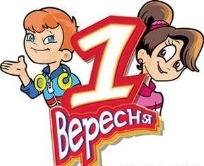 ЗАКОН УКРАЇНИ «ПРО ОСВІТУ»:Стаття 12. Повна загальна середня освіта4. Початкова освіта здобувається, як правило, з шести років. Діти, яким на початок навчального року виповнилося сім років, повинні розпочинати здобуття початкової освіти цього ж навчального року.Стаття 13. Територіальна доступність повної загальної середньої освіти1. Для забезпечення територіальної доступності повної загальної середньої освіти органи місцевого самоврядування створюють і утримують мережу закладів освіти та їхніх філій.Кожна особа має право здобувати початкову та базову середню освіту в закладі освіти (його філії), що найбільш доступний та наближений до місця проживання особи.Право особи здобувати початкову та базову середню освіту у державному або комунальному закладі освіти (його філії), за яким закріплена територія обслуговування, на якій проживає ця особа, гарантується, що не обмежує право особи обрати інший заклад освітиСтаття 13. Територіальна доступність повної загальної середньої освіти1. Для забезпечення територіальної доступності повної загальної середньої освіти органи місцевого самоврядування створюють і утримують мережу закладів освіти та їхніх філій.Кожна особа має право здобувати початкову та базову середню освіту в закладі освіти (його філії), що найбільш доступний та наближений до місця проживання особи.Право особи здобувати початкову та базову середню освіту у державному або комунальному закладі освіти (його філії), за яким закріплена територія обслуговування, на якій проживає ця особа, гарантується, що не обмежує право особи обрати інший заклад освіти